                                                       Технологическая карта урока литературного чтения                                                    К. Д. Ушинский «Лиса и козёл». 1 класс «Планета знаний»
Урок получения новых знаний. Урок составлен и применением технологии продуктивного чтения.Цель урока: знакомство с творчеством К.Д. Ушинского и сказкой "Лиса и козёл".
Задачи:
        -образовательные: обобщить и систематизировать знания обучающихся по сказкам;
       -  развивающие: развивать мыслительные операции синтез, обобщение;
       -  воспитательные: воспитывать нравственные качества личности через анализ произведения.
Формировать универсальные учебные действия ( УУД):
Личностные УУД.
         Учебно-познавательный интерес к новому учебному материалу и способам решения новой частной задачи.
         Способность к самооценке на основе критерия успешности УД (рефлексия).
         Ориентация в нравственном содержании и смысле поступков как собственных, так и окружающих людей.
         Развитие эстетических чувств: стыда, вины, совести как регуляторов морального поведения.
         Формирование чувства прекрасного и эстетических чувств на основе знакомства с мировой и отечественной художественной культурой. Волевая саморегуляция.
        Формирование эмпатии как понимания чувств других людей и сопереживания им.
Регулятивные УУД.
         Принятие и сохранение учебной задачи.
         Планирование своих действий в соответствии с поставленной задачей и условиями её реализации, в том числе во внутреннем плане.
         Внесение необходимых дополнений и корректив в план и способ действия в случае расхождения эталона, реального действия и его продукта.
        Определение последовательности промежуточных целей с учетом конечного результата; составление плана и последовательности действий .
Познавательные УУД.
        Осуществление  поиска  необходимой информации для выполнения учебных заданий с использованием учебной литературы.
         Построение речевое высказывание в устной и форме.
         Смысловое чтение художественных и познавательных текстов, выделение существенной информации из текстов разных видов.
        Осуществление  анализа  объектов с выделением существенных и несущественных признаков.
        Осуществление  подведения под понятие на основе распознавания объектов, выделения существенных признаков и их синтеза
 Коммуникативные.
        Допускать возможность существования у людей различных точек зрения, в том числе не совпадающих с его собственной, и ориентироваться на позицию партнёра в общении и взаимодействии. Умение с достаточной полнотой и точностью выражать свои мысли.
        Формулирование собственного мнения и позиции.
        Договариваться и приходить к общему решению совместной деятельности, в том числе в ситуации столкновения интересов.
       Учиться задавать вопросы.Предметные результаты
        Знать признаки сказок.
        Понимать содержание прослушанного/прочитанного произведения: отвечать на вопросы по фактическому содержанию произведения
       Уметь характеризовать поступки (положительные или отрицательные) героя, объяснять значение незнакомого слова с использованием    словаря. Читать по ролям с соблюдением норм произношения, расстановки ударения
        Ориентироваться в книге/учебнике по обложке, оглавлению, иллюстрациям;
         Оборудование к уроку: презентация, учебник Э.Э.Кац "Литературное чтение 1 класс", карточки для кластера и характеристики героев для парной работы, иллюстрации из сказки, изображение лисы, козла. 
                                                                   Учебно- методическое обеспечивание,1.Кац Э.Э. Учебник Литературное чтение 1 класс – М.: АСТ, Астрель, 2009
2.Кац Э.Э. Обучение в 1 классе по учебнику «Литературное чтение» - М.: АСТ, Астрель, 2009
3.Узорова О.В., Нефёдова Е.А. Дидактические карточки-задания по литературному чтению. 1 класс - М.: АСТ, Астрель, 2007
4.Алексашина И.Ю., Абдулаева О.А., Киселев Ю.П.: Формирование и оценка функциональной грамотности учащихся Издательство: Каро, 2019 г.                                                                 Выводы о достижении целей урока.       Урок построен в соответствии с ФГОС по технологии деятельностного метода обучения, по технологии смыслового
 чтения: прогнозирование, кластер, диалог с автором, антиципация, работа с иллюстрацией, постановка вопросов. Структура урока соответствовала цели урока и возможностям класса.
      В начале урока создала условия, которые настроили на доброжелательную обстановку, активизировали внимание учеников и обеспечили у обучающихся познавательную мотивацию.
      В непринужденной форме обучала детей пользоваться имеющимися у них знаниями для ответа на поставленный перед ними вопрос, активизировала мышление, память, воображение, стимулировала желание узнать больше.       Учебные задания не давались в готовом виде, использовала задания развивающего характера. На уроке была создана «ситуация успеха», когда ребенок, выполняя предлагаемую ему учебную задачу, не испытывая трудностей. На уроке использовала фронтальная, работу в парах, в малых группах и индивидуальные формы. Контроль над учебной деятельностью был осуществлён посредством организации коллективного поиска и самостоятельной работы.. В содержание были включены элементы обучения школьников универсальным учебным действиям: цели урока определяли сами ученики, выполняли практические задания, связанные с поиском нового, учились ставить вопросы по тексту, рассуждать, анализировать, делать выводы.
   Для достижения цели использовала: беседы: занимательный материал, самостоятельную работу учащихся; использование ИКТ; работа с в парах, в группах.     На уроке было соблюдение здоровьесберегающего режима: динамическая пауза,смена видов деятельности,       Рефлексия полученных знаний была организована с использованием методики «Рефлексивная мишень»,
      В целом урок можно считать результативым. Содержание учебного материала соответствовало заявленной теме. Поставленные задачи решены.Этап урокаДеятельность учителяДеятельность обучающихсяПланируемые результаты1.  Самоопределение к деятельности. Орг. момент. Включение в деловой ритм. Приветствие гостей.Приветствие гостей.
Придумано кем- тот просто и мудро
При встрече здороваться:
- Доброе утро!
- Доброе утро солнцу и птицам!
- Доброе утро приветливым лицам!Личностные: волевая саморегуляция.
  Коммуникативные: планирование учебного сотрудничества.2. Актуализация знаний, повторение пройденного.-На прошлом уроке узнали, что такое сказка.
Приём «Три да»
1. Вы читали сказки?
2. Вам нравятся сказки?
3. Сказки учат добру?
- Что такое сказка? Как создавались народные сказки?
Кто является автором народной сказки? Чему учат сказки?
Обобщим понятие «сказка».
Отгадайте из какой сказки иллюстрации (слайд3,4,5)Отвечают на вопросы.Обобщение понятия «сказка» в виде кластера (на доске) (слайд2)
                  Сказка
народная              авторская
животные    
добру
Познавательные: самостоятельное выделение и формулирование учебной цели, формулирование проблемы, создание способов решения проблем творческого и поискового характераКоммуникативные: умение с достаточной полнотой и точностью выражать свои мысли в3. Постановка учебной задачи. Антипация.Назовите название нового раздела.
( слайд 6)
Как думаете, почему сказки так называются?
Прочитаем статью на с. 81
Чему учат авторские сказки.
Вспомним героев авторских сказок 
( слайд 7)
Итог
 Сказку какого автора будем читать? 
( на доске запись К.Д.Ушинский)
Отгадайте загадку и узнаете героев:
Всех зверей она хитрей,
Шубка рыжая на ней.
Этот зверь лесной - ….
У кого бородка есть?
Кто капусту может съесть?
Всех рогами, если зол
Может забодать
Открывает на доске картинки
Что могло между ними произойти?
Зная повадки лисы, какая тема в сказке будет главной?Авторские сказкиНаписал один или два автора.Чтение вслух статьи.

Учат тому же, что и народные
По слайду называют героев.
Вывод: кроме народных сказок бывают авторские.К.Ушинский ЛисаКозёлПрогнозирование.Добро побеждает зло. Регулятивные: принятие и сохранения учебной задачи, формулирование проблемы, создание способов решения проблем творческого и поискового характера.
  Коммуникативные: формулировать собственное мнение и позицию.
 Обобщить и систематизировать знания обучающихся по сказкам4.  Выбор способов и действий. Первичное знакомство с текстом.1.Прочитайте текс про себя, подчёркивая непонятные слова и выражения.
2. Диалог с автором.Сбылись ли прогнозы? Читают текс про себя, подчёркивают слова.
Задают вопросы одноклассникам.
Примерные вопросы.
Почему зазевалась?
Почему нельзя утонуть в колодце? Почему сидит и горюет? Почему автор сказал про козла «умная голова»? Почему лиса обманула, что отдыхает? Зачем обманула? Почему пить хочется? Если голова умная, зачем спрыгнул? Почему не мог выбраться?Делают выводы.Познавательные: осуществлять поиск необходимой информации для выполнения учебных заданий с использованием учебной литературы   строить речевое высказывание в устной и форме.
    Коммуникативные: планирование своих действий в соответствии с поставленной задачей и условиями её реализации, в том числе во внутреннем плане.   Учиться задавать вопросы
 Регулятивные: принятие и сохранения учебной задачи. 5. Повторное чтение текста, беседа по содержанию в целом.Прочитайте текст сказки вслух.
Какие слова и выражения непонятны?Работая в парах, объясните значение слова «колодец» (слайд 8). Объединитесь в малые группы.
Задайте одноклассникам вопросы по содержанию текста, используя вопросы, которые начинаются со слов «Куда? КТО?  ЧТО»Читают вслух.
Объясняют непонятные слова и выражения. На ворон зазевалась – засмотрелась. От нечего делать – от скуки. Спрыгнул с дурру – не подумал. Насилу отыскал – очень долго искал.
Работают в парах, малых группах.Задают вопросы по содержанию.Коммуникативные: договариваться и приходить к общему решению совместной деятельности, в том числе в ситуации столкновения интересов, 
 задавать вопросы.   Познавательные: смысловое чтение художественных и познавательных текстов, выделение существенной информации из текстов разных видов.  Регулятивные: определение последовательности промежуточных целей с учетом конечного результата; составление плана и последовательности действий.6.  Работа с текстом после чтения:-концептуальная беседа по тексту;-знакомство с писателем;
- работа с иллюстрацией. Анализ7. Физкультминутка Понравилась ли сказка? Почему?
Почему лиса попала в колодец? Найдите ответ в тексе. Зачем козёл заглянул в него? Зачем лиса обманула козла? А почему козёл ей не поверил? Хорошо ли поступила лиса? Всерьёз или с насмешкой автор сказал про козла» умная голова»? Как назвала лиса козла и почему? Какой совет дали бы козлу?Кого осуждает автор и за что?
Чему учит сказка?Учитель проводит физкультминуткуУшинский прожил всего 47 лет. Он был учителем. Ушинский любил детей и очень им сочувствовал: учиться им было трудно: учебники были скучными и непонятными. И Константин Ушинский решил написать учебник для детей, по которому было бы учиться легко и интересно. В свои книги он поместил сказки. некоторые из них он слышал в детстве, некоторые сочинил сам. (слайд 9
 Рассмотрите иллюстрацию в учебнике Какое время года изображено?
 Что изображено? 
Зачем ковш у колодца?
Какой момент проиллюстрировал художник? 
Точен ли он в деталях?
Соответствует ли иллюстрация тексту?Отвечают на вопросы, делают выводы.Нужно думать головой.Делают физкультминутку Повторяют информацию об авторе.Рассматривают иллюстрацию. Отвечают на вопросы, делают выводы.Регулятивные: внесение необходимых дополнений и корректив в план и способ действия в случае расхождения эталона, осуществление анализа объектов с выделением существенных и несущественных признаков. реального действия и его продукта. Коммуникативные: построение речевое высказывание в устной и форме. 
Личностные: ориентация в нравственном содержании и смысле поступков как собственных, так и окружающих людей, формирование эмпатии как понимания чувств других людей и сопереживания им, развитие эстетических чувств: стыда, вины, совести как регуляторов морального поведения.8. Самостоятельная работа с проверкой по эталонуВыберите характеристику героев, работая в группах Работают в группах. Выбирают характерные черты героев на карточках.
Доска: ЛИСА         КОЗЁЛРегулятивные: внесение необходимых дополнений и корректив в план и способ действия в случае расхождения эталона, реального действия и его продукта.8.Рефлексия деятельности
( итог).Произведение какого жанра читали?
Почему сказка авторская?
Кого осуждает автор и за что?
Оцените свою деятельность на уроке.
 «Рефлексивная мишень» Поставьте метки в сектора соответственно оценке результата: чем ближе к центру мишени, тем ближе к десятке, на краях мишени оценка ближе к нулю. Проводит её краткий анализ.Отвечают на вопросы, делают выводы.
Быть осторожным не верить на слово. 
Оценивают свою работу: ставят магнитики в определённый сектор.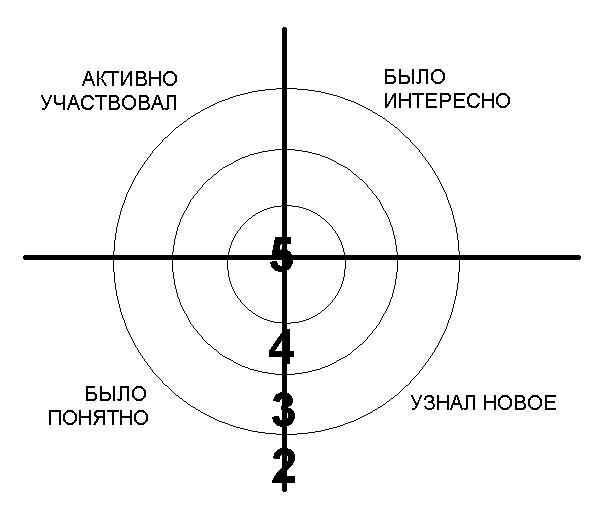 Регулятивные: контроль в форме сличения способа действия и его результата с заданным эталоном с целью обнаружения отклонений и отличий от эталона.
 Личностные: формирование идентичности личности.